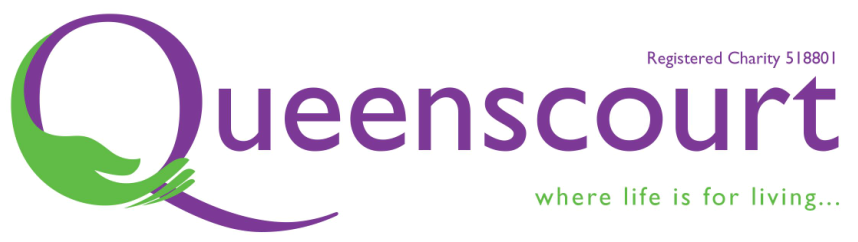 GENERAL EDUCATIONFURTHER EDUCATION, PROFESSIONAL QUALIFICATIONS (PAST AND PRESENT)TRAINING COURSES ATTENDEDPROFESSIONAL MEMBERSHIPSDRIVINGPRESENT / MOST RECENT EMPLOYMENT (IF APPLICABLE)PREVIOUS EMPLOYMENT (MOST RECENT FIRST).  PLEASE ACCOUNT FOR ALL BREAKS IN SERVICEADDITIONAL INFORMATIONREHABILITATION OF OFFENDERS ACT 1974 (EXCEPTIONS ORDER 1975)PRE & POST APPOINTMENT CHECKSDECLARATIONEQUAL OPPORTUNITY MONITORING FORMQueenscourt Hospice is committed to equal opportunity in its employment policy, practices and procedures.  To help us to implement and monitor this policy we would appreciate you completing this form.Completion of this questionnaire will not form any part of the selection process.  The form will be separated from your application form on receipt and the information will be collated separately and used solely for monitoring purposes.-------------------------------------------------------------------------------------------------------------------------------------------------------------Post applying for:      Date:      Sex at Birth (please tick the appropriate box)Male 	              Female              Prefer not to say  Is the gender you identify with the same as your sex registered at birth?     Yes             No 	 Gender Identity (please tick the appropriate box)Would you describe yourself as:	Male 	              Female                 Non-Binary              Transgender Male             Transgender Female 	    Transgender Non-Binary             Gender-Fluid           	             Other                   Prefer not to say  Disability (please tick the appropriate box)Do you consider yourself to have a disability? 	Yes   	No  		Prefer not to say  Religion and Belief (please tick the appropriate box)Please tick the box that describes you:Atheism  	           Agnostic 	           Buddhism 	   Christianity 	        Hinduism Islam 		Jainism 		Judaism  		Sikh  		Other  Prefer not to say Ethnic Monitoring (please tick the appropriate box)How would you describe yourself?White					Asian or Asian British			Mixed Heritage		British					Bangladeshi				White and African		English					Indian					White and Asian		 Irish					Pakistani				White and Black Caribbean	Scottish					Any other Asian background		Any other Mixed background	Welsh							            	      				   Any other White background					Black or Black British			Chinese and Other Ethnic Groups	Prefer not to say		African					Chinese					                                Caribbean				Any other Ethnic group					                                Any other Black background	Sexual Orientation (please tick the appropriate box)What is your sexual orientation?Bisexual        Gay man        Gay woman/Lesbian        Heterosexual          Asexual          Pansexual 	Other        Prefer not to say Age (please tick the appropriate box)What age group are you in?16 - 20          21 – 25            26 - 30            31 - 35            36 - 40        41 – 45          46 - 50              51 - 55          56 – 60            61 - 65            66 - 70                 70+                   Prefer not to say APPLICATION FOR THE POST OF:      CLOSING DATE:      SURNAME:      FORENAME(S):      FORENAME(S):      TITLE:      ADDRESS:      POSTCODE:      ADDRESS:      POSTCODE:      DATE OF BIRTH:      ADDRESS:      POSTCODE:      ADDRESS:      POSTCODE:      NATIONAL INS NO:      ADDRESS:      POSTCODE:      ADDRESS:      POSTCODE:      EMAIL ADDRESS:      HOME TEL NO.:      MOBILE TEL NO.:      Please give details of two referees who have already consented to be approached for a reference on your behalf, one of who should be your present or most recent employer(s). Relatives & friends should not be given as referees.School / College leavers should give School / College referees where it is not possible to give an employer.References will be sought if you are shortlisted for interview.If you do not wish your current employer to be contacted prior to interview, please click/check the appropriate box below.Please give details of two referees who have already consented to be approached for a reference on your behalf, one of who should be your present or most recent employer(s). Relatives & friends should not be given as referees.School / College leavers should give School / College referees where it is not possible to give an employer.References will be sought if you are shortlisted for interview.If you do not wish your current employer to be contacted prior to interview, please click/check the appropriate box below.(1) TITLE: (MR / MRS / MISS/ MS / DR)                                    NAME:      ADDRESS:      POSTCODE:      TELEPHONE NUMBER:      EMAIL ADDRESS:      CAPACITY IN WHICH KNOWN:      (2)TITLE: (MR / MRS / MISS/ MS / DR)                                NAME:      ADDRESS:      POSTCODE:      TELEPHONE NUMBER:      EMAIL ADDRESS:      CAPACITY IN WHICH KNOWN:      All applicants will be required to undergo pre-employment medical screening.It is our policy to provide assistance to disabled persons to give the opportunity of obtaining and retaining suitable employment.  If you have an illness or disability which has lasted or is likely to last for at least a year, you are invited to declare this below, together with any particular requirements or supportive reasonable adjustments you may have to enable you to attend for an interview or to work.  APPLICATION FOR THE POST OF:      CLOSING DATE:      SECONDARY SCHOOLQUALIFICATIONS OBTAINEDLEVELGRADEDATEUNIVERSITY / COLLEGE / TRAINING SCHOOLQUALIFICATIONS OBTAINED, GRADES & SUBJECTSDATETITLE & DURATIONWHERE HELDDATENAME OF MEMBERSHIP E.g. NMC, CIPD, Institute of FundraisingLEVEL E.g. Student, Associate, CharteredMEMBERSHIP NUMBEREXPIRY/RENEWAL DATEDO YOU HOLD A CURRENT DRIVING LICENCE?                                                                                   Yes             No  DO YOU HAVE THE USE OF A CAR FOR WORK IF REQUIRED?                                                           Yes             No  NAME AND ADDRESS OF PRESENT OR MOST RECENT EMPLOYER:POSTPOSTNAME AND ADDRESS OF PRESENT OR MOST RECENT EMPLOYER:SALARYNO. HOURS WORKEDNAME AND ADDRESS OF PRESENT OR MOST RECENT EMPLOYER:DATE APPOINTEDDATE OF LEAVINGEMPLOYERS BUSINESSREASON FOR LEAVINGREASON FOR LEAVINGEMPLOYERS BUSINESSNOTICE PERIODNOTICE PERIODNAME & ADDRESS OF PREVOUS EMPLOYERPOST HELD(Inc. PT OR FT)FROMD M YTOD M YREASON FOR LEAVINGYou are invited to give a brief summary of your present / previous duties and any relevant experience, training and reasons for applying for the post (continue on a separate sheet if necessary)If the nature of the work for which you have applied involves direct contact with people who are receiving a health service, we are obliged to ask you, in connection with this application, to disclose any convictions you may have.  Under the conditions of the above order, you are not entitled to withhold any information about criminal convictions you may have had, including any spent convictions or prosecutions pending.  Any such information given will be treated entirely confidentially and will be considered only in relation to applications for positions covered by the Rehabilitation of Offenders Act 1974 (Exceptions Order 1975). Any failure to disclose such conviction may result in disciplinary action or summary dismissal.HAVE YOU HAD A CONVICTION OR ANY PROSECUTION PENDING?                                                  YES            NO  If YES, enter details below (e.g. date, type of offence / sentence / fine imposed, etc.):Have you ever been a member of a professional body?     NO          YES      Name of Body: ____________________________Are you currently the subject of any investigation or proceedings by any body having regulatory functions relating to health social care professions, including such body in another country?                                                                                                                                                                         YES               NO  Have you ever been disqualified from the practice of a profession or required to practice it subject to specified limitations following fitness to practice proceedings by a regulatory body in the UK or another country?                                                                                                                                                                        YES               NO  I declare that the information contained in this form is true and complete.  I understand that if it is subsequently discovered that any statement is false or misleading, the Hospice has the right to dismiss me summarily from my appointment. I also understand that canvassing will disqualify me and that any offer of appointment will be subject to satisfactory medical screening and/or examination.SIGNATURE OF APPLICANT:                                                                                                                 DATE:       